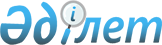 Об утверждении бюджета Бирликского сельского округа района имени Габита Мусрепова на 2021-2023 годыРешение маслихата района имени Габита Мусрепова Северо-Казахстанской области от 8 января 2021 года № 72-15. Зарегистрировано Департаментом юстиции Северо-Казахстанской области 12 января 2021 года № 6935
      Сноска. Вводится в действие с 01.01.2021 в соответствии с пунктом 4 настоящего решения.
      В соответствии со статьями 9-1, 75 Бюджетного кодекса Республики Казахстан от 4 декабря 2008 года, статьей 6 Закона Республики Казахстан от 23 января 2001 года "О местном государственном управлении и самоуправлении в Республике Казахстан", маслихат района имени Габита Мусрепова Северо-Казахстанской области РЕШИЛ:
      1. Утвердить бюджет Бирликского сельского округа района имени Габита Мусрепова на 2021-2023 годы согласно приложению к настоящему решению, в том числе на 2021 год в следующих объемах:
      1) доходы – 211 209,5 тысяч тенге:
      налоговые поступления – 3 312 тысяч тенге;
      неналоговые поступления – 608,8 тысяч тенге;
      поступления от продажи основного капитала – 0;
      поступления трансфертов – 207 288,7 тысяч тенге; 
      2) затраты – 211 591,4 тысячи тенге; 
      3) чистое бюджетное кредитование – 0:
      бюджетные кредиты – 0;
      погашение бюджетных кредитов – 0;
      4) сальдо по операциям с финансовыми активами – 0:
      приобретение финансовых активов – 0;
      поступления от продажи финансовых активов государства – 0;
      5) дефицит (профицит) бюджета – - 381,9 тысяч тенге;
      6) финансирование дефицита (использование профицита) бюджета – 381,9 тысяч тенге:
      поступление займов – 0;
      погашение займов – 0;
      используемые остатки бюджетных средств – 381,9 тысяч тенге.
      Сноска. Пункт 1 в редакции решения маслихата района имени Габита Мусрепова Северо-Казахстанской области от 29.03.2021 № 3-8 (вводится в действие с 01.01.2021); от 28.04.2021 № 4-3 (вводится в действие с 01.01.2021; от 03.12.2021 № 12-7 (вводится в действие с 01.01.2021).


      2. Установить, что доходы бюджета сельского округа на 2021 год формируются в соответствии с Бюджетным кодексом Республики Казахстан от 4 декабря 2008 года за счет следующих налоговых поступлений:
      1) индивидуального подоходного налога по доходам, подлежащим обложению самостоятельно физическими лицами, у которых на территории села расположено заявленное при постановке на регистрационный учет в органе государственных доходов:
      место нахождения - для индивидуального предпринимателя, частного нотариуса, частного судебного исполнителя, адвоката, профессионального медиатора;
      место жительства - для остальных физических лиц;
      2) налога на имущество физических лиц по объектам обложения данным налогом, находящимся на территории сельского округа;
      3) земельного налога на земли населенных пунктов с физических и юридических лиц по земельным участкам, находящимся на территории села;
      4) налога на транспортные средства:
      с физических лиц, место жительства которых находится на территории села;
      с юридических лиц, место нахождения которых, указываемое в их учредительных документах, располагается на территории села.
      3. Объем бюджетной субвенции, передаваемой из районного бюджета в бюджет сельского округа, составляет 8 625 тысяч тенге.
      4. Настоящее решение вводится в действие с 1 января 2021 года. Бюджет на 2021 год Бирликского сельского округа района имени Габита Мусрепова
      Сноска. Приложение 1 в редакции решения маслихата района имени Габита Мусрепова Северо-Казахстанской области от 29.03.2021 № 3-8 (вводится в действие с 01.01.2021); от 28.04.2021 № 4-3 (вводится в действие с 01.01.2021); от 03.12.2021 № 12-7 (вводится в действие с 01.01.2021). Бюджет на 2022 год Бирликского сельского округа района имени Габита Мусрепова Бюджет на 2023 год Бирликского сельского округа района имени Габита Мусрепова
					© 2012. РГП на ПХВ «Институт законодательства и правовой информации Республики Казахстан» Министерства юстиции Республики Казахстан
				
      Председатель сессии маслихатарайона имени Габита МусреповаСеверо-Казахстанской области

И. Шаймерденов

      Секретарь маслихата районаимени Габита МусреповаСеверо-Казахстанской области

Е. Адильбеков
Приложение 1 к решениюМаслихат района имениГабита Мусрепова Северо-Казахстанской областиот 8 января 2021 года№ 72-15
Категория
Класс
Подкласс
Наименование
Сумма (тысяч тенге)
1. Доходы
211 209,5
1
Налоговые поступления
3 312
01
Подоходный налог
0,5
2
Индивидуальный подоходный налог
0,5
04
Налоги на собственность
3 311,5
1
Налоги на имущество 
485
3
Земельный налог
2,1
4
Налог на транспортные средства 
2 824,4
2
Неналоговые поступления
608,8
04
Штрафы, пени, санкции, взыскания, налагаемые государственными учреждениями, финансируемыми из государственного бюджета, а также содержащимися и финансируемыми из бюджета (сметы расходов) Национального Банка Республики Казахстан
608,8
1
Штрафы, пени, санкции, взыскания, налагаемые государственными учреждениями, финансируемыми из государственного бюджета, а также содержащимися и финансируемыми из бюджета (сметы расходов) Национального Банка Республики Казахстан, за исключением поступлений от организаций нефтяного сектора и в Фонд компенсации потерпевшим
608,8
3
Поступления от продажи основного капитала
0
4
Поступления трансфертов
207 288,7
02
Трансферты из вышестоящих органов государственного управления
207 288,7
3
Трансферты из районного (города областного значения) бюджета
207 288,7
Функциональная группа
Администратор 
бюджетных программ
Программа
Наименование
Сумма (тысяч
тенге)
2. Затраты
211 591,4
01
Государственные услуги общего характера
20 571,4
124
Аппарат акима города районного значения, села, поселка, сельского округа
20 571,4
001
Услуги по обеспечению деятельности акима города районного значения, села, поселка, сельского округа
20 571,4
07
Жилищно-коммунальное хозяйство
14 628,1
124
Аппарат акима города районного значения, села, поселка, сельского округа
14 628,1
008
Освещение улиц населенных пунктов
623,5
011
Благоустройство и озеленение населенных пунктов
12 604,6
014
Организация водоснабжения населенных пунктов
1 400
13
Прочие
176 391,5
124
Аппарат акима города районного значения, села, поселка, сельского округа
176 391,5
057
Реализация мероприятий по социальной и инженерной инфраструктуре в сельских населенных пунктах в рамках проекта "Ауыл - Ел бесігі"
176 391,5
15
Трансферты
0,4
124
Аппарат акима города районного значения, села, поселка, сельского округа
0,4
048
Возврат неиспользованных (недоиспользованных) трансфертов
0,4
3. Чистое бюджетное кредитование
0
Бюджетные кредиты
0
Погашение бюджетных кредитов
0
4. Сальдо по операциям с финансовыми активами
0
Приобретение финансовых активов
0
Поступления от продажи финансовых активов государства
0
5. Дефицит (профицит) бюджета
-381,9
6. Финансирование дефицита (использование профицита) бюджета
381,9
Поступление займов
0
Погашение займов
0
Используемые остатки бюджетных средств
381,9
Категория
Класс
Подкласс
Наименование
Сумма (тысяч
тенге)
8
Используемые остатки бюджетных средств
381,9
01
Остатки бюджетных средств
381,9
1
Свободные остатки бюджетных средств
381,9Приложение 2 к решению
Категория
Класс
Подкласс
Наименование
Сумма (тысяч тенге)
1. Доходы
12 969
1
Налоговые поступления
3 444
04
Налоги на собственность
3 444
1
Налоги на имущество
35
3
Земельный налог
467
4
Налог на транспортные средства
2 942
2
Неналоговые поступления
0
3
Поступления от продажи основного капитала
0
4
Поступления трансфертов
9 525
02
Трансферты из вышестоящих органов государственного управления
9 525
3
Трансферты из районного (города областного значения) бюджета
9 525
Функциональная группа
Администратор бюджетных программ
Программа
Наименование
Сумма (тысяч тенге)
2. Затраты
12 969
01
Государственные услуги общего характера
12 649
124
Аппарат акима города районного значения, села, поселка, сельского округа
12 649
001
Услуги по обеспечению деятельности акима города районного значения, села, поселка, сельского округа
12 649
07
Жилищно-коммунальное хозяйство
320
124
Аппарат акима города районного значения, села, поселка, сельского округа
320
008
Освещение улиц в населенных пунктах
320
3. Чистое бюджетное кредитование
0
Бюджетные кредиты
0
Погашение бюджетных кредитов
0
4. Сальдо по операциям с финансовыми активами
0
Приобретение финансовых активов
0
Поступления от продажи финансовых активов государства
0
5. Дефицит (профицит) бюджета
0
6. Финансирование дефицита (использование профицита) бюджета
0
Поступление займов
0
Погашение займов
0
Используемые остатки бюджетных средств
0Приложение 3 к решению
Категория
Класс
Подкласс
Наименование
Сумма (тысяч тенге)
1. Доходы
13 107
1
Налоговые поступления
3 582
04
Налоги на собственность
3 582
1
Налоги на имущество
35
3
Земельный налог
467
4
Налог на транспортные средства
3 080
2
Неналоговые поступления
0
3
Поступления от продажи основного капитала
0
4
Поступления трансфертов
9 525
02
Трансферты из вышестоящих органов государственного управления
9 525
3
Трансферты из районного (города областного значения) бюджета
9 525
Функциональная группа
Администратор бюджетных программ
Программа
Наименование
Сумма (тысяч тенге)
2. Затраты
13 107
01
Государственные услуги общего характера
12 777
124
Аппарат акима города районного значения, села, поселка, сельского округа
12 777
001
Услуги по обеспечению деятельности акима города районного значения, села, поселка, сельского округа
12 777
07
Жилищно-коммунальное хозяйство
330
124
Аппарат акима города районного значения, села, поселка, сельского округа
330
008
Освещение улиц в населенных пунктах
330
3. Чистое бюджетное кредитование
0
Бюджетные кредиты
0
Погашение бюджетных кредитов
0
4. Сальдо по операциям с финансовыми активами
0
Приобретение финансовых активов
0
Поступления от продажи финансовых активов государства
0
5. Дефицит (профицит) бюджета
0
6. Финансирование дефицита (использование профицита) бюджета
0
Поступление займов
0
Погашение займов
0
Используемые остатки бюджетных средств
0